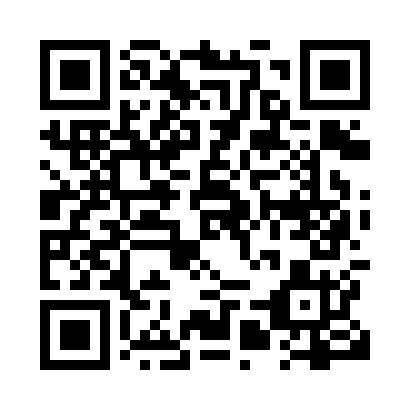 Prayer times for Ukalta, Alberta, CanadaMon 1 Jul 2024 - Wed 31 Jul 2024High Latitude Method: Angle Based RulePrayer Calculation Method: Islamic Society of North AmericaAsar Calculation Method: HanafiPrayer times provided by https://www.salahtimes.comDateDayFajrSunriseDhuhrAsrMaghribIsha1Mon3:185:031:347:1610:0411:492Tue3:195:041:347:1610:0411:493Wed3:195:051:347:1510:0311:494Thu3:205:061:347:1510:0311:495Fri3:205:061:357:1510:0211:486Sat3:215:071:357:1510:0211:487Sun3:225:091:357:1410:0111:488Mon3:225:101:357:1410:0011:479Tue3:235:111:357:149:5911:4710Wed3:235:121:357:139:5811:4711Thu3:245:131:357:139:5711:4612Fri3:255:141:367:129:5611:4613Sat3:265:161:367:129:5511:4514Sun3:265:171:367:119:5411:4515Mon3:275:181:367:119:5311:4416Tue3:285:201:367:109:5211:4417Wed3:285:211:367:109:5011:4318Thu3:295:221:367:099:4911:4219Fri3:305:241:367:089:4811:4220Sat3:315:251:367:079:4611:4121Sun3:315:271:367:079:4511:4022Mon3:325:281:367:069:4311:4023Tue3:335:301:367:059:4211:3924Wed3:345:321:367:049:4011:3825Thu3:355:331:367:039:3911:3726Fri3:355:351:367:029:3711:3727Sat3:365:361:367:019:3611:3628Sun3:375:381:367:009:3411:3529Mon3:385:401:366:599:3211:3430Tue3:395:411:366:589:3011:3331Wed3:395:431:366:579:2911:32